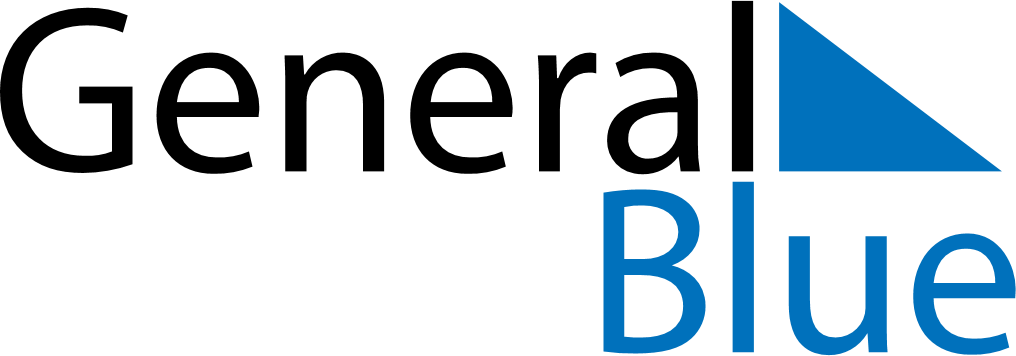 Quarter 1 of 2027RwandaQuarter 1 of 2027RwandaQuarter 1 of 2027RwandaQuarter 1 of 2027RwandaQuarter 1 of 2027RwandaJanuary 2027January 2027January 2027January 2027January 2027January 2027January 2027SUNMONTUEWEDTHUFRISAT12345678910111213141516171819202122232425262728293031February 2027February 2027February 2027February 2027February 2027February 2027February 2027SUNMONTUEWEDTHUFRISAT12345678910111213141516171819202122232425262728March 2027March 2027March 2027March 2027March 2027March 2027March 2027SUNMONTUEWEDTHUFRISAT12345678910111213141516171819202122232425262728293031Jan 1: New Year’s DayJan 2: Public HolidayFeb 1: Heroes DayMar 9: End of Ramadan (Eid al-Fitr)Mar 26: Good FridayMar 29: Easter Monday